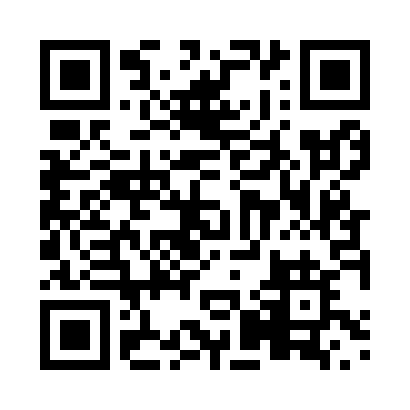 Prayer times for Arrowhead, British Columbia, CanadaWed 1 May 2024 - Fri 31 May 2024High Latitude Method: Angle Based RulePrayer Calculation Method: Islamic Society of North AmericaAsar Calculation Method: HanafiPrayer times provided by https://www.salahtimes.comDateDayFajrSunriseDhuhrAsrMaghribIsha1Wed3:315:2512:495:558:1410:072Thu3:295:2312:495:568:1510:103Fri3:265:2112:485:578:1710:134Sat3:235:1912:485:588:1810:155Sun3:205:1812:485:598:2010:186Mon3:185:1612:486:008:2110:207Tue3:155:1412:486:018:2310:238Wed3:125:1312:486:028:2510:269Thu3:095:1112:486:038:2610:2810Fri3:075:0912:486:048:2810:3111Sat3:045:0812:486:058:2910:3412Sun3:015:0612:486:068:3110:3613Mon2:595:0512:486:068:3210:3914Tue2:565:0312:486:078:3310:4115Wed2:555:0212:486:088:3510:4216Thu2:545:0112:486:098:3610:4217Fri2:544:5912:486:108:3810:4318Sat2:534:5812:486:118:3910:4419Sun2:534:5712:486:128:4110:4520Mon2:524:5512:486:128:4210:4521Tue2:514:5412:486:138:4310:4622Wed2:514:5312:486:148:4510:4723Thu2:504:5212:496:158:4610:4724Fri2:504:5112:496:158:4710:4825Sat2:494:5012:496:168:4810:4926Sun2:494:4912:496:178:5010:4927Mon2:484:4812:496:188:5110:5028Tue2:484:4712:496:188:5210:5129Wed2:484:4612:496:198:5310:5130Thu2:474:4512:496:208:5410:5231Fri2:474:4412:506:208:5510:52